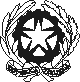 DOMANDA ESAMI CANDIDATI PRIVATISTIMinistero dell’Istruzione dell’Università e della RicercaDir. Gen. per la Prog. il Coord. e il Fin. delle Ist. della Formaz. Sup.CONSERVATORIO DI MUSICA DI STATO“Alessandro Scarlatti” già Vincenzo Bellini – Palermo…......l…........sottoscritt……   …………………………………………………………………nat…………a…………………………………………………………………………………..domiciliat……a……………….(……) C.A.P. …………in Via…………………………………………………………………………………n°……, telefono………………………………alunn…… intern…. nella classe di ……………………………………………………………docente………………………chiede di sostenere, nel corrente anno accademico i seguenti esami:SESSIONE ESTIVASESSIONE AUTUNNALEDICHIARAZIONE OBBLIGATORIA…..l….sottoscritt……dichiara di ever sostenuto con esito positivo i seguenti esami:(*) specificare  sessione E= ESTIVA  A= AUTUNNALE  Si allega: Certificazione esami sostenutiDichiarazione insegnante preparatoreCopia documento di rionoscimentoCopia bonifico pagamentoData________________________________                                                            Firma_______________________________90133 Palermo – Via Squarcialupo, 45 – Tel 091/580921/581465/582803  Fax 091/586742info@pec.conservatoriopalermo.it  C.F.97169270820